SATERI PISANI EDUCATION SOCIETY'S Shri. Gopal Gaonkar Memorial, GOA MULTI-FACULTY COLLEGE, Dharbandora-Goa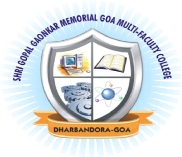 Phone No.: 7499918491/749991842   Email ID: gmfcgoa2013@gmail.com  Website: gmfc.ac.inTENDER DOCUMENTTender for supply and installation (including testing) of 15 KVA online UPS System with tubular batteries of four-hour back-up for SATERI PISANI EDUCATION SOCIETY'S Shri. Gopal Gaonkar Memorial, GOA MULTI-FACULTY COLLEGE Dharbandora-GoaName of the Tenderer: Address of the Tenderer:Contact No.:_________________________________   Email ID:________________________________                                      Cost of Tender Document – Rs. 1500/-(non-refundable)TABLE OF CONTENTS
SECTION ISATERI PISANI EDUCATION SOCIETY'S Shri. Gopal Gaonkar Memorial, GOA MULTI-FACULTY COLLEGE, Dharbandora-GoaPhone No.: 7499918491/749991842   Email ID: gmfcgoa2013@gmail.com  Website: gmfc.ac.inTENDER NOTICESealed tenders are invited from reputed and eligible firms under two-bid system for supply and installation (including testing) of 15 KVA online UPS System with tubular batteries of four-hour back-up for SATERI PISANI EDUCATION SOCIETY'S Shri. Gopal Gaonkar Memorial, GOA MULTI-FACULTY COLLEGE, Dharbandora-Goa. 				SPES’s Goa Multi-Faculty College reserves the right to accept the whole tender any/or part thereof or to reject all the tenders without assigning any reasons whatsoever and to waive off minor discrepancy in the tenders received.                                                             sd/-                                                                                                                              CHAIRMAN GOA MULTI-FACULTY COLLEGE,                                                                                                             DHARBANDORA GOA.SECTION II

INSTRUCTIONS TO BIDDERS1. Sealed tenders are invited from the reputed firms engaged in the supply and installation including of 15 KVA On-line UPS System with Tubular batteries of four-hour back-up to SATERI PISANI EDUCATION SOCIETY'S Shri. Gopal Gaonkar Memorial, GOA MULTI-FACULTY COLLEGE Dharbandora-Goa2. The firms fulfilling the given criteria, may deposit their bids superscripted as “TENDER FOR SUPPLY AND INSTALLATION OF 15 KVA ON-LINE UPS SYSTEM WITH TUBULAR BATTERIES OF FOUR HOUR BACK-UP” and address it to The Chairman, Sateri Pisani Education Society's Shri. Gopal Gaonkar Memorial, Goa Multi-Faculty College Dharbandora-Goa so as to reach on or before 1:00 PM of 16th March 2022 or the tender may be dropped in Tender Box placed at Goa Multi-Faculty College, Dharbandora - Goa, office.3. The technical/commercial tender in two separate sealed covers with technical bid marked clearly as “Technical Bid” and financial proposal marked as “Financial Bid”. 4. Goa Multi-Faculty College, Dharbandora Goa will not be responsible for any delay or loss of document in transit due to any reason. 5. Tender should be submitted in the prescribed Tender Document obtained from the office of Goa Multi-Faculty College, Dharbandora or downloaded from Goa Multi-Faculty College, Dharbandora - Goa website www.gmfc.ac.inDUE DATE & TIMETender document will be issued from 9.30 am to 1.30 pm as mentioned in the Tender Document. The sealed tenders should reach the office of the Chairman, Goa Multi-Faculty College, Dharbandora on or before the date as mentioned in the tender notice. The tenders received after due date and time, unsealed, incomplete, by postal delay or electronic mail will be summarily rejected.
TWO BID SYSTEM: The bid should be submitted in a sealed cover in two parts as under

I. Technical Bid II. Financial Bid
1. TECHNICAL BID: Envelope should subscribed "Technical bid for supply and installation of 15 KVA online UPS System with tubular batteries of one hour back-up” and it should contain the following.TENDER FEE: The cost of tender document is Rs. 1500/(Rupees Five Thousand Five Hundred Only) (Non - refundable). The tender document can be obtained by paying the fees through Demand Draft / Bankers Cheque drawn in favour of “Goa Multi-Faculty College payable at ponda Branch”. The cost of tender document shall be attached with Technical Bid in case the tender document is downloaded from the website. The Tender Document is not transferable to any other bidder.EARNEST MONEY DEPOSIT EMD: An Earnest Money Deposit of Rs.13,000/- (Rs. Thirteen thousand only) in the form of demand draft drawn in favor of Goa Multi-Faculty College may be submitted, failing which their bids will not be considered valid. The Earnest Money Deposit shall be forfeited if the successful bidder withdraws his offer in due course. The amount will be refunded to unsuccessful bidder without any interest after completion of the tender process. The EMD should remain valid for a period of 45 days beyond the final tender validity period.All details as mentioned in Section V (Proforma for Technical Bid)
NOTE:

The Committee constituted by the Chairman/college will technically evaluate the contents as per Section V & VI. Those technically qualified will only be considered for price evaluation (Financial bid). Price should not be quoted with technical bid; otherwise the tender will be rejected without any correspondence.
Decision of the Chairman/College, Goa Multi-Faculty College Dharbandora on the eligibility for qualifying technical bids shall be final and no representation shall be considered in this regard.
II. Financial BIDThe second envelope should have subscribed "Financial bid for supply and installation including testing of 15 KVA online UPS System with tubular batteries of four-hour back-up” and it should contain the rates etc. as per Section XI Applicable taxes, if any, may be shown separately below and should not be included in the rates under any circumstances.NOTE:

After due evaluation of the bid(s), The Chairman/College will award the contract to the lowest evaluated responsive tenderer.PERFORMANCE SECURITYThe successful bidder shall deposit an amount equal to 10% of the approved tender cost within 2 weeks of conveying to Goa Multi-Faculty College’s intention for accepting the bid as Performance Security.Performance Security shall be submitted in the form of Bank Guarantee issued by a scheduled Bank and the Performa provided in section XIII of the bid document or DD/Banker’s cheque drawn in favor Goa Multi-Faculty CollegePerformance Security will be discharged after completion of contractor’s performance obligations under the contract.SECTION IIIGeneral Terms & Conditions bidder should satisfy are as mentioned below:1. Firms must quote rates only in the financial bid proforma appended at Section XI2. The validity for the rates quoted by the firms should be for a period of one year from the date of opening of tenders.3. The tenderer will be required to send two separate sealed envelopes, first envelope containing deposit of tender fee, earnest money deposit, technical bid specifications whereas the second containing the financial bid showing rates, and terms and conditions.4. While opening the tenders, the envelopes containing technical bids shall be opened first and acceptance of the bidder according to the specified quantifying clauses will be ascertained. Financial bids of the bidders shortlisted on the basis of accepted technical bids will be opened on a date to be notified later. Work order shall be awarded on the basis of the evaluation of both the technical and financial bids by the Goa Multi-Faculty College. The tenderer may be asked to make presentations.5. Canvassing in any form will be viewed unfavorably and if any tenderer is found to be resorting to such practice, the tender of such firm will be rejected.6. Conditional offers will not be considered and will be rejected.7. In case, any clarification is required the tenderer may seek the same from this office. Any request after the last date and time for submission of bids for any clarification would not be entertained.8. The authority for the acceptance of the tenders rests exclusively with the Goa Multi-Faculty College. Goa Multi-Faculty College does not undertake to accept the lowest or any particular tender or to assign any reason whatsoever for the rejection of any tender. The decision of the Goa Multi-Faculty College shall be final and binding in all matters of this tender.9. Amendment to tender documents: At any time prior to the last date of receipt of bids, Goa Multi-Faculty College may for any reason, whether at its own initiative or in response to a clarification requested by prospective bidders, modify the tender document by issuing an amendment/ addendum. Corrigendum/ extension/ addendum etc. to this tender shall be published in the Goa Multi-Faculty College website only. Prospective bidders are advised to regularly visit the website: www.gmfc.ac.in to keep track of corrigendum/ extension/ addendum etc, if any.10. Guarantee/warrantee periods as well as facilities available for after sales service may also be indicated clearly.11. Financial bid should specify rates per unit should include all charges such as transportation, delivering, packing, freight, handling, hire etc, for delivery at the above address.12. The tender should specify the maximum period required for arranging supply from the date of receipt of firm orders/supply contract. Further, extension of time will not be provided for supply than the minimum time indicated in the quotation by the supplier after firm orders are placed by the Goa Multi-Faculty College, Dharbandora.13. Each bid must contain not only the rates for the main items of the quotation but also for spare parts that are compulsorily supplied with the main equipment. No part is made to be optional. All parts should be quoted. The aggregate value of the entire quotation with all parts required should be mentioned failing which the quotation/tender is liable to be rejected. The Chairman/College reserves the right of ordering or not ordering any of the quoted parts. The validity for the rates quoted by the firm should be for a period of one year from the date of opening of tender.14. Failure to make supply whether a portion of the items or the full supply as per the terms of indent or non-performance/non supply in time or regularly or supplying items not confirming to the specifications, quality prescribed or which is found to be defects in and other way or for breach of any of the conditions stipulated will entail enforcements of one or more of the following:(a) The defaulting firm will be liable, in addition to pay the extra expenditure, if any incurred by the Goa Multi-Faculty College, for having required to purchase the materials from elsewhere, because of the failure of the firm to make supply in time.(b) No representation for enhancement of rates will be considered during currency of the contract once the rates quoted are accepted. No import license will be provided by this office/college.(c) The other requirements that may be ordered separately must also be supplied under the same conditions and at the same rates.(d) In the case of articles/items rejected for not being in accordance with the accepted specifications as per the purchase order or has been received in damaged conditions the tenderer should be prepared to take them back and replace them by/with correct/right item within a week without additional cost to the Goa Multi-Faculty College.15. Rates should be quoted in figures as well as in words, over writing or any corrections are not allowed.16. Necessary training/instructions on operation of the UPS should be given by the installation engineer to Goa Multi-Faculty College staff at the firms cost after completion of the installation.17. On receipt of the approval, the purchase order will be issued to the successful tenderer (lowest one) by the Chairman/College, Goa Multi-Faculty College, Dharbandora.18. A completion certificate should be issued to the Goa Multi-Faculty College, Dharbandora about the completion of entire work in accordance with the tender conditions and having tested the equipment for its proper functioning and full efficiency.SECTION IVTechnical Specifications / Requirements1. General specifications‘UPS Type : DSP control based ON-LINE Double conversion TechnologyCapacity : 20 KVA/18KWBattery Backup : 60 min at full load  Supply : 3-Phase Input, 3-Phase Output Operation Mode Normal (Online): Emergency, Recharge, bypass, Maintenance bypass.Rectifier / Inverter: IGBT with PFC control technology onlyTransformer : Isolation transformer only on Input side  Total Efficiency AC/AC at 100%load: > 94° o (Online mode) Parallel configuration :>= 3 units (System should have option of paralleling 3 units if required). 2. INPUT Voltage configuration : Three-phase, 3-wire  Voltage rating : 400VMin/ Max input voltage : 320V to 480 V  Nominal Frequency : 50 Hz Max/Min frequency : 50 Hz +/10% Phase : Three Phase  Inrush Current : 700% of full load current maximum  Current Limit : 125% of nominal AC input current maximum  Surge Protection : As per IEC standard THDi : ≤3% and should constant from 20% to 100% load  Power factor :> 0.99  3. OUTPUT Voltage Configuration : Three-phase, 4-wire plus ground  Voltage : 400V/415 V Voltage regulation : a) +1% of three-phase RMS average for a balanced three-phase load for the combined variation effects of input voltage, connected load, battery voltage, ambient temperature, and load power factor. b)±2% three-phase RMS average for a 100% unbalanced load for the combined variation effects of input voltage, connected load, battery voltage, ambient temperature, and load power factor. Voltage Distortion: ≤3% total harmonic distortion (THD) for linear loads and ≤5% THD for 100% Nonlinear loads.Crest factor : 3:1 Frequency: 50 Hz and Pure sine wave Frequency regulation : 50 Hz ±0.1% Output power factor: 125% of for ten minutes (without bypass source). Overload Capacity: 150% of for one minute (without bypass source). ; Pure Sinusoidal 10 Wave form : Pure SinusoidalOutput Voltage adjustment = ±5% (Software Controlled adjustment)4. BatteriesMake : Reputed makeType : TUBULARRated battery life : min 7 yearsBattery backup : 60 mints with full loadBattery stand: Suitable battery stand with MS fabricated with powder coated.Battery link and cabling : suitable battery link and interconnecting copper cable from UPS to battery shall be supplied by vendorThe accumulator bank must have an expected service life of seven years with a capacity of 60 minutes at 100 % load. Detailed Battery backup calculation sheet and manufacturer charging/discharging characteristic chart shall be attached along with the technical bid alsoBattery type should be specified in the document.5. On-Line Battery TestThe UPS shall be provided with Auto On-Line Battery Test feature. The test shall ensure the capability of the battery to supply power to the inverter while the load is supplied power in the normal mode.6. Battery ChargerThe battery charger shall recharge the battery to 90% of its fully charged condition preferably within six to eight (6-8) hours and at the same time supplying full load current to the system. The charger should have the Temperature Compensated Charging. The battery charger output voltage shall be automatically adjusted in proportion to the ambient temperature of the battery to avoid over-charging. The system must include one or more battery chargers:with IGBT technology;Separate from the rectifier;with charging voltage independent from the DC bus voltage; dedicated and independent for each accumulator bank;The battery charger must be able to operate with the following types of accumulator:Lead acid, hermetically sealedLead acid, ventedDepending on the temperature, the battery charger shall be able to select the most suitable recharge method automatically, without operator intervention, alternating float mode in combination with “intermittent” charge in such a way as to limit the effects of corrosion (plate sulphation) and significantly prolong battery life. The maintenance charge voltage must be automatically regulated in relation to the temperature of the battery compartment. The battery compartment must be equipped with a temperature sensor for this purpose.The following parameters must be adjustable and configurable:Maximum recharge current limit; Constant float mode current and voltage;Switching threshold from fast recharge mode to maintenance mode.The battery charge regulation and control circuit shall also provide the following functions: Continuous monitoring of the battery circuit (battery interrupted) with visual alerts on the local user interface;Monitoring of battery efficiency, via partial discharge at settable intervals; the check consists in continuously monitoring the discharge current and comparing it with the ideal discharge curve;Continuous monitoring of the battery charger’s output voltage to ensure it remains within the limits required to optimize battery life. Recharging voltage anomaly alerts followed by deactivation of the charger;Residual battery capacity display.Isolation Transformer Suitable rating isolation transformer with copper wound shall be supplied and installed along with each UPS on Input side and test reports (Efficiency and losses) of the isolation transformer shall be enclosed along with the technical bid. The cooling of Isolation transformer shall be by forced cooling with inbuilt cooling fans. Supplier shall specify the Isolation transformer make and other specification along with technical bid for evaluation purpose.Operating Ambient Temperature:UPS Module: (0°C to 45°C). Battery: 30°C + 5°C.CoolingCooling of the UPS shall be by forced air and there should be redundant fans.Grounding The AC output neutral shall be electrically isolated from the UPS chassis. The UPS chassis shall have an equipment ground terminal. Provisions for local bonding shall be provided.Wiring Installation and required accessories like cables, lugs etc will be in the scope of supplier and Wiring practices, materials and coding shall be in accordance with the requirements of the National Electrical Code (NFPA 70). All bolted connections of bus bars, lugs, and cables shall be in accordance with requirements of the National Electrical Code and other applicable standards.Conformity to standards The system must conform to the following standards:Safety: EN62040-1.EMC emissions: EN62040-2. EMC immunity: EN62040-2 class C2 and C3.12. Display & Metering:Input AC voltage line-to-line/ line to-to-neutral for each phaseInput AC current for each phase Input frequencyBattery voltage and DC link voltageBattery charge/discharge current Output AC voltage line-to-line and line-to-neutral for each phase Output AC current for each phase Output frequencyI/P & O/P Apparent power for each phaseI/P & O/P Active power for each phase IP & O/P kWh meterBattery time left during battery operation The total operating time of the UPS and inverter13. Alarm MessagesThe interface must be able to display at least the following status or event information and UPS monitoring should be web based and user friendly.Input power out of toleranceBattery charger problemBattery test failedLow battery warningLow battery shutdownDC bus overvoltageBypass frequency out of rangeLoad transferred to bypassExcessive retransfers attemptedStatic switch failureUPS output not synchronized to bypass powerOutput under voltage Output overvoltageOutput over current System output overloaded Load transferred to bypass due to overloadOverload shutdownControl errorCritical power supply failureLoad transferred due to internal protectionExternal shutdown (remote EPO activated)Fan failureOver temperature shutdownUPS is on battery operationUPS is on bypass operation Battery mode with mains supply / no mains supplyBattery low charge warmingBattery on fast chargeAbnormal battery recharge voltageMinimum battery voltageBattery faultBattery charge circuit brokenBattery charger system faultoverload alertventilation fault alertout of range temperature/humidity alertStandby power supply out of toleranceA predictive/statistical algorithm and interpretation of logged data (number, duration and type of events) regarding:Out of tolerance Input voltages Overloads Battery mode operation Switching to standby power supply Over temperatureThe UPS must predict potential criticalities for the UPS itself, due to ambient conditions, in advance and alert the maintenance service / monitoring system.14. DiagnosticsThe system will be equipped with a microprocessor able to run full machine diagnostics to determine: Self-compensation of components to ensure stable settings over time;Acquisition of the main diagnostic and monitoring information by computer (local or remote); First installation procedure wizard; Full test procedure at full load on UPS, with no further external loads (auto-charge mode)•	rectifier;•	inverter;•	bypass;•	power bus;•	cables, •	contactors and fuses;15. Uninterrupted Transfer / RetransferThe transfer control logic shall automatically turn on the static transfer switch, transferring the critical AC load to the bypass source, after the transfer logic senses any of the following conditions: Inverter overload capacity exceeded Critical AC load overvoltage or under voltageBattery protection period expiredOut of tolerance inverter input DC voltage Over temperatureInverter faultRetransfer of the critical AC load from the bypass source to the inverter output shall be automatically initiated unless inhibited by manual control.16. Maintenance bypassThe manual bypass switch will be provided internally and must ensure that equipment downstream of the UPS is supplied directly by the UPS upstream power source when rectifier, inverter and static switches are open. Switching to the manual bypass and back will be possible without load supply interruption (Make before Break).17. Replacement Parts StockingParts shall be available through an extensive network to ensure around-the-clock parts availability throughout the country. Recommended spare parts shall be fully stocked by local field service personnel in its Goa office with back-up available from national parts center and the manufacturing location. The national parts center Customer Support Parts Coordinators shall be on-call 24 hours/day, 7 days/week, and 365 days/year for immediate parts availability. Tenderers may also produce Goa service center address along with strength support in the form of escalation chart. The UPS systems are going to feed the power to very critical equipment’s, and it is the responsibility of local service team to attend any emergency situation immediately during warranty period as well as post warranty period. Hence, service center at Goa is very much essential.18. Battery Circuit BreakerA suitable battery circuit breaker (DC breaker) shall be provided to isolate the battery from the UPS. This breaker shall be in a separate wall mounted NEMA-1 enclosure. The battery breaker provides a manual disconnecting means, short circuit protection, and over current protection for the battery system. When opened, there shall be no battery voltage in the UPS enclosure. The UPS shall be automatically disconnected from the battery when the battery reaches the minimum discharge voltage level. During any abnormalities (over charging)/accident, UPS should be able to trip the battery breaker automatically. So necessary arrangement needs to be done.19. Other ProtectionsBattery protection period expired Input Over/ under voltage, Output over/ under voltage, Output short circuit, Inverter overload, Rectifier overload, Inverter Overvoltage/under voltage, over temp, surge protection.It must have Generator Compatibility.Must have complete protection for EMI / RF as per the IEC standard.Units have built in surge, spike and line noise protection.It should have Intelligent Battery Management system.UPS should be compact and with small footprints.UPS sound level should be within the limit as per the standard.Warranty/Guaranty:  The equipment (complete system including battery banks) supplied shall be guaranteed against all types of defects for a period of atleast Two years (2 years) from the date of handing over of the equipment to Goa Multi-Faculty College after successful completion of acceptance testing. Any defects in the system/subassemblies found within the guarantee period shall be rectified/replaced by the supplier free of cost. During this period, servicing at bimonthly interval or earlier, prescribed by the manufacturer and as mutually agreed to, shall be carried out free of cost. Also includes battery health checks of the all the battery banks. Supplier shall also indicate the service facility they can offer at the place of installation and the telephone number and address of their service center. During the warranty period, breakdown call response time should be within 4 hrs in all working hours and 24hrs during after office hours and weekends. The track record of the firm in implementing and maintaining similar UPS systems, the nearest local (Goa) service establishment and the promptness in attending to service/breakdown calls shall also form basis of tender evaluation.20. Rating test8 hrs full load endurance test shall be carried out at factory premises and followed by 110% load for 1 hr period. Test to ascertain the rated and transient capacities and overall efficiency of the system will be carried out at factory and with the battery backup of 60 minutes with full load at the factory. Satisfactory performance at this stage meeting the prescribed limits will only be construed as acceptance of the UPS. The quoted UPS which falls short of our prescribed minimum overall efficiency will not be accepted. If the full load endurance test needs to be conducted at the Goa Multi-Faculty College, than vendor should arrange all load banks with necessary cable arrangement along with metering (Digital oscilloscopes- to find out transients and I/P & O P wave forms). The cost for energy consumption during the endurance test shall be deducted in the final bill after due certification from the Engr-in-charge.4. ELIGIBILITY AND QUALIFICATION REQUIREMENTSNOTE: Eligible bidders are to provide information on the qualification requirements as below in the enclosed Technical bid format. The Financial Bids of only those firms who qualify as per the Technical Bid will be opened and considered for further evaluation, for which date will be fixed separately and intimated to those bidders who qualify in the Technical Bid evaluation.a) ELIGIBILITY CRITERIA1. Should be a Firm/Company (Incorporated in India) having their own Service Centre installations.2. Bidder should have a fully functional service center with spares stock for attending the breakdown calls. Details of the service center must be provided.3. Bidder should be an established Service Centre Services provider and should have been in this business for a period not less than five years as on 28.02.2022.4. Bidder should have a minimum 5 year experience in the sales, service and distribution of UPS System.5. The Bidder shall not be under a declaration of ineligibility for corrupt or fraudulent practices or blacklisted by any of the Government agencies.6. The Bidder must have a turnover of more than Rs.25 lakhs in at least one of the last three Financial Years ending on 31.03.20215. DETAILS TO BE FURNISHED AND MODE OF PRESENTATIONThe Tenders should contain all particulars like the name and address of the Tenderer,in their letter-head as mentioned in Technical Bid.The Price details must be quoted in the PRICE BID only as per format given in Annexure -VII and incomplete details on the above will be treated as non-responsive offer, and the tender is liable for rejection.The Rates should be quoted for each item as per specifications given and it should be indicated clearly both in words and Figures. The tenderer with full signature should attest any scoring or overwriting. The rate quoted should not be subjected to any price variation clauses. If there is a variation between the quote in figures and in words, then the lower amount will be taken as the correct quote. Any confusion in the price bid will make it liable for rejection by the evaluation committee.d) Leaflets and specifications of quoted items should necessarily accompany the offer.e) No extra payment on account of labor/tool charges etc. will be paid.6. OPENING OF TENDER AND EVALUATION THEREONThe tenders received as mentioned, on the last day and timing, as stated in the Tender Notice will be opened by the committee at the Goa Multi-Faculty College, Dharbandora in the presence of such of those Tenderers or their representatives who choose to be present at the time of opening. Representatives who are attending the opening of the Tenders should bring a Letter of Authority from the Tenderer, whom they represent to identify their bonafides. The financial bid of only those bidders who qualify in the evaluation of the technical bid will be considered and the financial bid will be opened after evaluation of technical bid, which will be announced later.The Tender forms issued in the name of the intending Tenderer/ firm only should be used. If the tender form issued to others is used, such Tender will be summarily rejected.The Tenderers are advised to go through all the terms and conditions carefully. Reporting of request for any corrections or alteration, etc.., after submitting the tender, will not be entertained.The Chairman, Goa Multi-Faculty College, Dharbandora reserves the right to accept the whole tender or any part thereof or reject all the tenders, if the interests of Goa Multi-Faculty College so require, without assigning any reasons whatsoever and to waive any minor discrepancy in the tenders received.If the successful Tenderer fails to execute the agreement and / or deposit the required security Deposit within the time specified or withdraws the tender after intimation of the acceptance of the tender or fails to comply with the conditions above or owing to any other reason, tenderer is unable to execute the contract, the Earnest Money Deposit /Security amount deposited by tenderer, will be forfeited along with liability for all damages sustained by the Goa Multi-Faculty College by reasons of such breach including the liability to pay any difference between the rates accepted by tenderer and those ultimately paid by the Goa Multi-Faculty College for the Supply and Installation of 15 KVA On-line UPS System i.e. Notional loss suffered by the Goa Multi-Faculty College, such damages, shall be assessed by the Chairman, Goa Multi-Faculty College, Dharbandora - Goa whose decision is final and binding and the amount assessed is recoverable from the firm and can be proceded to recover the amount by approaching appropriate authorities under the suitable law.7. ACCEPTANCE OF TENDEROn receipt of the approval from Chairman, the purchase order will be issued to the successful tenderer (lowest one) by the Chairman, the Goa Multi-Faculty College, Dharbandora - Goa.8. FORFEITURE OF EARNEST MONEY DEPOSITIf the Successful Tenderer (referred as “Tenderer”) fails to act according to the tender conditions or backs out after the tender has been accepted, the Earnest Money will be forfeited by Goa Multi-Faculty College, Dharbandora - Goa. 9. RELEASE OF PURCHASE ORDERIt is not binding on the part of the Chairman, Goa Multi-Faculty College, Dharbandora - Goa to accept the lowest or any other tender and the Chairman reserves the right to reject or accept any tender fully or partly or retender without assigning any reason. The Chairman, Goa Multi-Faculty College, Dharbandora - Goa reserves the right to accept and place the supply orders to the successful tender/tenderer.The Chairman, Goa Multi-Faculty College, Dharbandora also reserves the right to relax or waive any of the tender conditions and reject the tender if any one of the conditions enumerated above, is violated or the tenderer gives any counter condition.On receipt of the security deposit remittance as in the Tender Document, the Goa Multi-Faculty College, Dharbandora will release the formal purchase order to the Tenderer.11. EXECUTION OF PURCHASE ORDERThe tenderer should nominate and intimate to the Goa Multi-Faculty College, Dharbandora his authorized representative specifically to handle the purchase order from the Goa Multi-Faculty College and ensure that he fully familiarizes himself with the terms and conditions of the Tender Purchase Order and the Guidelines, and is responsible to effectively execute the Purchase Order complying with all the terms and conditions.12. DELIVERYa) The item should be delivered to the Goa Multi-Faculty College, Dharbandora within 45 days from date of receipt of purchase order.b) The delivery schedule should be adhered to strictly. If the tenderer fails to complete the supply within the time stipulated, the order for the Supply and Installation of 15 KVA UPS System will be liable to be cancelled. In such a case, the Security Deposit will be forfeited.c) In order to take care of the situation arising out of the failure of the tenderer to supply as per the schedule and quality and norms, the orders placed with such tenderer will be cancelled with sufficient cause.Delivery of goods shall be made by the tenderer personally at Goa Multi-Faculty College, Dharbandora – Goa in accordance with the terms specified by Goa Multi-Faculty College, Dharbandora – Goa.13. PAYMENT TERMS Payment will be made within 45 days after satisfactory supply/installation and fully functional of entire work of the 15 KVA On-line UPS System and submission of certificate by the firm to this effect.14. PENALTYIn the event of failure of the successful tenderer to deliver the system within the stipulated time, without prejudice to other remedies under the contract a penalty equivalent to 0.5% (Half Percent) of the value of delayed goods will be levied per week with a maximum of 5% of the contract value. If requested by the tenderer, it is the discretion of the Goa Multi-Faculty College, Dharbandora – Goa to grant extension of time with penalty/without penalty and to purchase the stock from any other source at the prevailing market rate at the risk and responsibility of the successful tenderer and to claim any loss sustained by Goa Multi-Faculty College, Dharbandora - Goa in the transaction from the tenderer besides forfeiting Earnest Money Deposit and Security Deposit.15. SAVING CLAUSE a) In case any doubt arises on interpretation or otherwise of any point in this tender document, Goa Multi-Faculty College, Dharbandora - Goa shall be referred to for clarification.b) At any time after the issue of the tender documents and before the opening of the tender, the Tender Inviting Authority may make any changes, modifications or amendments to the tender documents and shall refer the college website intimation of such changes to all those who have purchased the original tender documents and regarding the said changes.c) In case any tenderer asks for a clarification on the tender documents before 48 hours of the opening of the Tender, the Tender Inviting Authority shall ensure that a reply is sent and copies of the reply to the clarification sought will be communicated to all those who have purchased the tender documents without identifying the source of the query. 16. SIGNATURE AND SEALThe Tenderer must sign and affix their official Seal in every page of the Tender Document and the complete Signed Original Tender. Documents must be submitted only in the respective covers.I/We _________________________________________ have gone through the terms and conditions and will abide by them as laid down above.Signature of authorized personDate: 								Name:Place: 								Seal:SECTION – VTECHNICAL BID (PART – I)Name of the Tenderer: ______________________________________________________Address:____________________________________________________________________________________________________________________________________________________________________________________________________________________________Pin Code No.:_______________________________________________________________Tel. No. :__________________________________________________________________Mobile No.: ________________________________________________________________Fax No. : __________________________________________________________________Email. :____________________________________________________________________Status of the Company:(Pls. Tick mark as applicable): Proprietor/Partnership/CompanyName of the Proprietor/Partners/:____________________________________________________________________________Directors of the company/firm____________________________________________________________________________TECHNICAL BID (PART - II)SECTION VIUNDERTAKINGI/we, the authorized officer of the firm do hereby undertake/state that the information provided above and elsewhere in the tender is true/correct and not misleading and that the tender is liable to rejection if the same is found to be false or the information is found to have been suppressed by me.Further, I/we agree to provide minimum of two-year free servicing from the date of Supply and Installation of 15 KVA Online UPS System.Place:Date: 						(Signature with full name & Seal of the Tenderer)Mobile No.:SECTION VIIEARNEST MONEY DEPOSIT PAYMENT PARTICULARS (Rs. 13,000/-)Number of Demand Draft enclosed.Demand Draft particularsI We, ……………………………………………………………………………………… hereby declare that the particulars furnished by me/us in this offer/tender are true to the best of my/our knowledge and I/We understand and accept that, if at any stage the information furnished by me/us are found to be incorrect or false, I/We am/are liable for disqualification from this tender and also liable for any penal action that may arise due to the above, besides being black listed. Signature: Name: Designation: Name of the Agency: Address of the Tenderer: Phone No.& Mob. No.: Email Address: Website address (if any): Date:SECTION VIIITURN OVER DETAILSAs per the tender eligibility criteria, the sales turn-over should not be less than Rs.25 Lakhs (Rupees twenty-five Lakhs only) per annum in the past two years. These turnover details will have to be substantiated with the appropriate documentary evidences duly enclosed.The last two years sales turn-over details are furnished as follows.Name of the Company / Firm:Proof of the above sales turn-over details should be furnished in the form of Audited Annual Accounts of the tenderer.SECTION IXDECLARATIONI/We having our office as mentioned below and declare that I/we have never been blacklisted by any State Government/Central Government or any State/Central PSU.Signature:Name:Designation:Name of the Agency:Address of the tenderer:Date:Place:SECTION XMANUFACTURERS AUTHORIZATION FORMRef No.: __________________						Date: ________________To,The Chairman,Sateri Pisani Education Society’s Shri Gopal Gaonkar Memorial Goa Multi-Faculty College, Dharbandora-Goa.NH - 4A, Ponda – Belgaum Road, Dayanand Nagar, Tal. Dharbandora, District-South Goa, 403406Reference: Tender No. .................................................................dated__________ due on___________ Dear Sir, We _________________________________ the Manufacturers of___________________________ ____________________having manufacturing unit at ______________________ (Address of the factory) do hereby authorize M/s. _______________________________ (Name and Address of dealer) to submit a bid, and subsequently negotiate and sign the contract with you against the above tender.We hereby extend our full guarantee, warranty and support and also in meeting warranty obligations by providing necessary spares in time for the goods & services offered by the above dealer against this tender.Yours faithfully(Name)(Name of the manufacturer)Note: This letter of authority should be on the letterhead of the manufacturer and should be signed by a person competent and having a power of attorney to bind the manufacturer. The bidder in its bid should include it.SECTION XIPRICE BID PART-ITo The Chairman,Goa Multi-Faculty College, Dharbandora – Goa.I/We ____________________________________________________________________of____________________________________________________________________________________________________________________________________________________________________________________________________________________________________________________hereby contract and agree on the acceptance of this tender by The The Chairman, Goa Multi-Faculty College, Dharbandora - Goa for Supply and Installation of 15 KVA Online UPS System in accordance with the terms and conditions of contract stated in the tender document, the goods hereunder named of the quality and sort and at the rates or price specified in Annexure — VI.Signature:Name: Designation: Name of the Agency:Address of the tenderer:Date:Place:PRICE BID (PART – II)Supply and Installation of 15 KVA Online UPS SystemThe above Total amount mentioned is inclusive of all tax and other chargesName, signature & seal of the tendererDate:                                                                                                     SECTION — XIICERTIFICATE FOR THE DOCUMENTS DOWNLOADED FROM THE GOA MULTI-FACULTY COLLEGE, DHARBANDORA - GOA WEBSITE.In case the tender document is downloaded from the web site a declaration in the following Performa has to be furnished. "I……………………………………………………………... (Authorized signatory) hereby declare that the tender document submitted has been downloaded from the website www.gmfc.ac.in and no additional/deletion/correction has been made in the Performa downloaded. I also declare that I have enclosed a DD/Bankers Cheque No………………………….... for Rs……………………. towards the cost of tender document along with technical bid".In case at any stage, it is found that the information given above is false / incorrect, Goa Multi-Faculty College, Dharbandora - Goa shall have the absolute right to take any action as deemed fit/without any prior intimation including rejection of tender.                       SIGNATURE OF THE                         BIDDER WITH SEALSECTION XIIIPERFORMANCE SECURITY BOND FORMIn consideration of SATERI PISANI EDUCATION SOCIETY'S Shri. Gopal Gaonkar Memorial. GOA MULTI-FACULTY COLLEGE Dharbandora-Goa (here in after called the Goa Multi-Faculty College, Dharbandora – Goa) having agreed to exempt _________________________ (here in after called the said contractor(S) from the demand of security deposit/earnest money of Rs __________________ on production of Bank Guarantee for Rs. ________________For the due fulfillment by the said contractors of the terms & conditions to be contained in an Agreement in connection with the contract for supply of ______________________________we, (name of the Bank)____________________________________ (herein after referred to as "the Bank") at the  request of _______________ Contractor's do hereby undertake to pay the GMFC, Dharbandora an amount of not exceeding ___________________, against any loss or damage caused to or suffered or would be caused to or suffered by the GMFC, Dharbandora reason of any breach by the said contractor's of any of the terms & conditions contained in the said agreement.We (Name of the Bank) ______________________________ do hereby undertake to pay the amounts due and payable under this guarantee without any demur, merely on a demand from the Goa Multi-Faculty College, Dharbandora - Goa stating that the amount claimed is due by way of loss or damage caused to or would be caused to or suffered by the Goa Multi-Faculty College, Dharbandora - Goa reason of breach by the said contractor’s of any of terms & conditions contained in the said agreement or by reason of the contractors failure to perform the said Agreement. Any such demand made on the bank shall be conclusive as regards the amount due and payable by the Bank under this guarantee, where the decision of the Goa Multi-Faculty College, Dharbandora - Goa in these counts shall be final and binding on the Bank. However, our liability under this guarantee shall be restricted to an amount not exceeding Rs.__________________We undertake to pay to the Goa Multi-Faculty College, Dharbandora - Goa any money so demanded not withstanding any disputes raised by the contractor(s)/supplier(s) in any suit or proceeding pending before any court or tribunal relating thereto our liability under the present being absolute and equivocal. The payment so made by us under this bond shall be valid discharge of our liability for payment there under and the contractor(s)/ supplier(s) shall have no claim against us for making such payment. We (Name of the bank)___________________________ further agree that the guarantee herein contained shall remain in full force and effect immediately for a period of two year from date herein and further agrees to extend the same from time to time (one year after) so that it shall continue to be enforceable till all the dues of the Goa Multi-Faculty College, Dharbandora - Goa, under or by virtue of the said agreement have been fully paid and its claims satisfied or discharged or till Goa Multi-Faculty College, Dharbandora - Goa certifies that the terms & conditions of the said agreement have been fully and properly carried out by the said contractor(s) and accordingly discharges guarantee.We (name of the bank) ______________________________________ further agree with the Goa Multi-Faculty College, Dharbandora - Goa that the Goa Multi-Faculty College, Dharbandora - Goa shall have the fullest liberty without our consent and without affecting in any manner our obligations here under to vary and of the terms & condition of said agreement or to extend time of performance by the said contactor(s) from time to time or to postpone for any time to time any of the powers exercisable by the Goa Multi-Faculty College, Dharbandora - Goa against the said any contractor(s) and to forbear or enforce any of the terms & conditions relating to the said agreement and we shall not be relieved from our liability by reason of any such variation, or extension being grantted to the said contractor(s) or for any forbearance, and or any omission on Goa Multi-Faculty College, Dharbandora - Goa or any indulgence by the Goa Multi-Faculty College, Dharbandora - Goa to the said contractor(s) or by any such matter or thing whatsoever which under the law relating to sureties would, but for this provision, have effect of so relieving us.The guarantee will not be discharged due to the change in the constitution of the Bank/ merger with other bank or the contractor(s)/ supplier(s).This guarantee shall be irrevocable and the obligations of the Bank herein shall not be conditional to any prior notice by Goa Multi-Faculty College, Dharbandora – Goa.Dated: 						             For(Indicating the name of the bank)N.B. This guarantee should be issued on non-judicial stamped paper, stamped in accordance with the stamp act.SECTION XIV BID FORM                                                                                                                         Dated: To,The Chairman, Sateri Pisani Education Society's Shri. Gopal Gaonkar Memorial, Goa Multi-Faculty College Dharbandora-GoaDear Sir, Having conditions of contract and services to be provided, including addenda Nos. ______________________ the receipt of which is hereby duly acknowledged, we, undersigned, offer to supply and installation of 15 KVA UPS in conformity with the conditions of contract and specifications for the sum shown in the schedule of prices attached herewith and made part of this Bid.We undertake to enter into agreement within one week of being called upon to do so and bear all expenses including charges for stamps etc. and agreement will be binding on us. If our Bid is accepted, we will obtain the guarantees of a Scheduled Bank for a sum as mentioned in TENDER document for due performance of the Contract. We agree to abide by this Bid for a period of one year from the date fixed for Bid opening and it shall remain binding upon us and may be accepted at any time before the expiry of that period. Until an agreement is signed and executed, this Bid together with your written acceptance thereof, in your notification of award shall constitute a binding contract between us. We understand that you are not bound to accept the lowest or any bid, you may receive. Dated this ____________________ day of _______________________2022. Signature of In capacity of Duly authorized to sign the bid for and on behalf of ___________________________Witness __________________________________Address __________________________________ Signature SECTIONTITLEPAGE NO.ITender Notice1IIInstructions To Bidders2-3IIIGeneral Terms & Conditions4-5IVTechnical Specifications / Requirements6-15VTechnical Bid 16-17VIUndertaking18VIIEMD Payment particulars19VIIITurn over details20IXDeclaration21XManufacturers Authorization22XIFinancial bid23-24XIICertificate for the documents downloaded from website.25XIIPerformance security bond form26-27XIVBid form28SCHEDULE TO TENDERSCHEDULE TO TENDERSCHEDULE TO TENDERS. No.Activity DescriptionSchedule1Tender No2, for the Academic Year 2021-20222Sale of Tender DocumentTender document can be collected from the office of SPES’s Goa Multi-Faculty College, Dharbandora – Goa.  3Date and Time of issuing of tender document15/03/2022 from  9.30 am to 1.00 pm4Last Date and Time of depositing Tender / Bid19/03/2022 by 1.00 pm5Date and Time of Opening of Technical Bid19/03/2022 at 3.00 pm6Date and Time of Opening of Financial BidThe Financial bid will be opened after evaluation of technical bid, which will be announced later.7Minimum Validity of tender offer1 year from the date of Opening of tender8Services to be offeredSupply and installation (including testing) of 15 KVA online UPS System with tubular batteries of four-hour back-up 9Estimated cost of tenderRs. 6,50,000/-10Amount of EMD to be depositedRs. 13,000/-11Cost of Tender DocumentRs. 1,500/- (Non-Refundable)Sr. No.Description of the company/firmProof requires Yes / NoPage No.1Name of the firm2PAN Card No.3VAT Reg. No./ Sale Tax No.4Annual turn Over (Rs. 25 Lakhs)5List of Clients6Work ExperienceFor providing 5 years’ experience in the sale and maintenance (Attached documentary proof in support of claim) 7Total number of Engineers working in the Organization8Proof of having Service center at Goa9Illustrated pamphlets containing all the Technical Details, Specification of the tendered item should be enclosed along with the tender.10Whether EMD submitted or not11Tender document cost should be enclosed along with technical bid in form of DD in case of downloaded from website DD No:Date:Amount:DD No:Date:Amount:1213Bidder should submit the AMC certificate1213A declaration that the after sales service facilities as well as spare parts shall be made available at least for 5 years for each of the specific equipment / article quoted. 1213A declaration indicating willingness to provide AMC services at least for 5 years after the expiry of the warranty for each of the maintainable equipment quoted. 1213Undertaking regarding black-listing by any department as per Annexure – IV14This tender document, the bidders are requested to sign on all the pages. The Technical bid & the Commercial bid should be sealed by the bidder in separate coversSr. No.D.D. No.DateName of the Bank/ Branch and PlaceAmount12Sr. No.Financial YearTurn Over (Rs. In Lakhs)12Sr. No.Item descriptionUnit CostQty.Taxes/VAT115 KVA online UPS with DSP control based ON-LINE Double Conversion Technology, Three phase input and Three phase output, IGBT with PFC control technology, Isolation transformer only on input side2Battery bank for 60 Min back up along with interconnecting cables, cable from UPS to Battery Bank with battery stand with 48 months warranty and TWO years maintenance.3Installation & Commissioning charges4The installation of wiring including material and labour cost all inclusive, if not quoted.5Comprehensive AMC for UPS and batteries for a period of 1 years after warranty period with periodical inspection/visit after every three months optional.Amount in FiguresAmount in Words